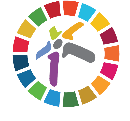 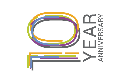 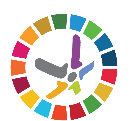 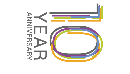 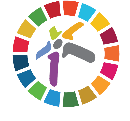 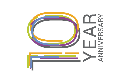 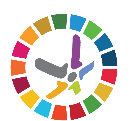 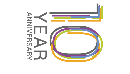 NAME
ORGANIZATIONNAME
ORGANIZATION